ПРЕЙСКУРАНТ цен на платные медицинские услуги для физических лиц, пребывающих на отдыхе и лечении в ФГБУ "Санаторий РОП РФ "Россия" в 2024 году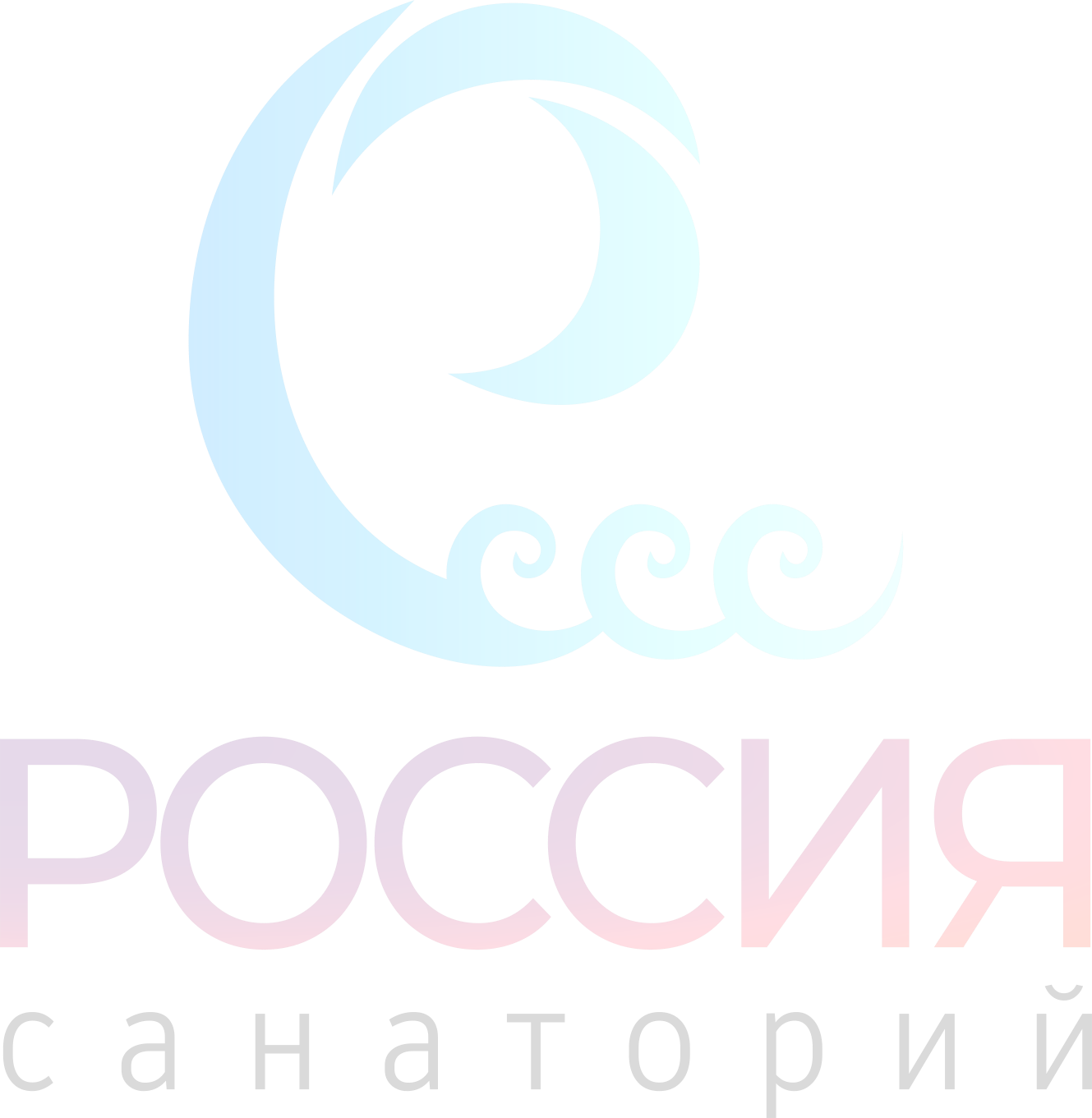 Примечание:Наименование медицинских услуг произведено на основании Приказа Минздрава России № 804н от 13.10.2017 г. "Об утверждении номенклатуры медицинских услуг" (с изменениями и дополнениями);Все лечебные процедуры входят в программу санаторно-курортного лечения в соответствии с Методическими указаниями МЗРФ от 22.12.1999 г. № 99/229 "Перечень необходимых медицинских услуг и процедур, отпускаемых в специализированных санаториях больному по профилю их заболевания".Лечебные процедуры назначаются лечащим врачом-терапевтом по медицинским показаниям в соответствии со стандартами санаторно-курортной помощи, утвержденными Приказами МСРР от 22.11.2004 г. № 208 –227, 273 - 278.№ п/пНаименование медицинских услуг (процедур, консультаций, обследований)Код услуги (Приказ М3Р№ 804н от 13.10.2017)Стоимость одной процедуры, (руб.)1234I.ДИАГНОСТИКАI.ДИАГНОСТИКАI.ДИАГНОСТИКА1Первичный прием врача-терапевтаВ01.047.0011000,002Повторный прием врача-терапевтаВ01.047.0021000,003Первичный прием врача-педиатраВ01.047.0011000,004Повторный прием врача-педиатраВ01.047.0021000,005Консультация врача-специалиста:5.1Прием(осмотр,консультация) врача акушера-гинекологаВ01.001.0011200,005.2Прием(осмотр,консультация) врача-диетологаВ01.013.0011000,005.3Профилактический прием(осмотр,консультация) врача стоматолога- терапевтаB04.065.0021000,005.4Прием(осмотр,консультация) врача пульмонологаB01.041.0011000,005.5Профилактический прием(осмотр,консультация) врача неврологаB04.023.0021000,005.6Профилактический прием(осмотр,консультация) врача психотерапевтаB04.034.0021000,005.7Прием(осмотр,консультация) врача кардиологаВ01.015.0011000,005.8Прием(осмотр,консультация) врача травматолога-ортопедаВ01.050.0011000,005.9Прием(осмотр,консультация) врача эндокринологаВ01.058.0011000,005.10Прием(осмотр,консультация) врача гастроэнтерологаВ01.058.0011000,005.11Прием(осмотр,консультация) врача оториноларингологаВ01.033.0011000,005.12Прием(осмотр,консультация) врача физиотерапевтаВ01.054.0011000,005.13Прием(осмотр,консультация) врача-колопроктологаВ01.047.0011200,00II.Функциональные методы исследованияII.Функциональные методы исследованияII.Функциональные методы исследования6Клинико-диагностическая лаборатория6.1.Общеклинические исследования6.1.1Общий анализ крови с лейкоцитарной формулой и СОЭВ03.016.003560,006.1.2Общий анализ крови с СОЭВ03.016.002390,006.1.3Лейкоцитарная формулаA12.05.121170,006.1.4Анализ мочи общийВ03.016.006340,006.1.5Исследование мочи методом НечипоренкоB03.016.014280,006.1.6Микроскопическое исследование влагалищных мазковА12.20.001340,006.1.7Микроскопическое исследование отделяемого из уретрыА12.28.015340,006.1.8Исследование уровня Ретикулоцитов в кровиА12.05.123220,006.1.9Взятие крови из веныA11.12.009170,006.1.10Взятие крови из пальцаА11.05.001110,006.2.Биохимические исследования6.2.1Экспресс-анализ глюкозы кровиА09.05.023.002170,006.2.2Общий белок (исследование уровня общего белка крови)А09.05.010280,006.2.3Билирубин общий (исследование уровня общего билирубина в крови)А09.05.021280,006.2.4Билирубин прямой (исследование уровня свободного и связанного билирубина в крови)А09.05.022280,006.2.5Глюкоза (исследование уровня глюкозы в крови)А09.05.023280,006.2.6Мочевина (исследование уровня мочевины в крови)А09.05.017220,006.2.7Мочевая кислота (исследование уровня мочевой кислоты в крови)А09.05.018280,006.2.8Креатинин (исследование уровня креатинина в крови)А09.05.020280,006.2.9Холестерин общий (исследование уровня холестерина в крови)А09.05.026280,006.2.10Холестерин-ЛПВПА09.05.004390,006.2.11Холестерин-ЛПНПА09.05.028390,006.2.12Триглицериды (исследование уровня триглицеридов в крови)А09.05.025340,006.2.13Индекс атерогенностиВ03.016.005260,006.2.14Щелочная фосфатазаА09.05.046280,006.2.15АЛТ (аланинаминотрансфераза)А09.05.042280,006.2.16АСТ (аспартатаминотрансфераза)А09.05.041280,006.2.17Альфа-амилазаА09.05.180340,006.2.18КалийА09.05.031280,006.2.19Антистрептолизин-ОА12.06.015620,007Исследования шейки матки и цервикального канала7.1КольпоскопияA03.20.0011120,007.2Цитологическое исследование микропрепарата шейки матки и цервикального каналаA08.20.017 A08.20.017.0011680,008Функциональная диагностика8.1Электрокардиография (ЭКГ)A12.10.001450,008.2Суточное мониторирование ЭКГА05.10.0071120,008.3Функциональное тестирование легких (спирометрия)В03.037.001670,009Ультразвуковая диагностика9.1.Обследование органов брюшной полости9.1.1Ультразвуковое исследование печени и желчного пузыря и протоковА04.14.001 А04.14.002670,009.1.2Ультразвуковое исследование селезенкиА04.06.001450,009.1.3Ультразвуковое исследование поджелудочной железыА04.15.001670,009.1.4Ультразвуковое исследование органов брюшной полости (комплексное)А04.16.0011680,009.2.Обследование щитовидной железы9.2.1Ультразвуковое исследование щитовидной железы и паращитовидных железА04.22.001670,009.3.Обследование мочевыделительной системы9.3.1Ультразвуковое исследование почек и надпочечниковА04.28.001670,009.3.2Ультразвуковое исследование мочевого пузыряА04.28.002.003450,009.3.3Ультразвуковое исследование мочевыводящих путейА04.28.0021120,009.4.Гинекологическое обследование9.4.1Ультразвуковое исследование матки и придатков трансабдоминальноеА04.20.001780,009.4.2Ультразвуковое исследование матки и придатков трансвагинальноеА04.20.001.0011010,009.5.Маммологическое обследование9.5.1Ультразвуковое исследование молочных железА04.20.0021010,009.6.Обследование предстательной железы9.6.1Ультразвуковое исследование простатыА04.21.001780,009.6.2Ультразвуковое исследование предстательной железы трансректальноеА04.21.001.0011010,009.6.3Ультразвуковое исследование предстательной железы и мочевого пузыря с определением остаточной мочиА04.21.001.001 A04.28.002.0051340,009.7.Обследование мошонки9.7.1Ультразвуковое исследование органов мошонкиА04.28.003780,009.7.2Дуплексное сканирование сосудов мошонки и полового членаA04.12.0081120,009.8.Обследование сердца, артерий, вен, сосудов9.8.1ЭхокардиографияА04.10.0021680,009.8.2Ультразвуковое исследование сосудов шеиА04.12.005.0031790,009.8.3Ультразвуковая допплерография артерий верхних конечностейA04.12.0011650,009.8.4Ультразвуковая допплерография артерий нижних конечностейA04.12.001.0011650,009.8.5Ультразвуковая допплерография вен верхних конечностейA04.12.002.0031650,009.8.6Ультразвуковая допплерография вен нижних конечностейA04.12.002.0021650,009.8.7Ультразвуковое исследование сосудов: брахиоцефальные артерииA04.12.0041340,009.8.8НейросонографияA04.23.0011340,009.9.Обследование суставов9.9.1Ультразвуковое исследование локтевого суставаA04.04.0011120,009.9.2Ультразвуковое исследование плечевого суставаA04.04.0011120,009.9.3Ультразвуковое исследование коленного суставаA04.04.0011120,009.9.4Ультразвуковое исследование голеностопного суставаA04.04.0011120,009.9.5Ультразвуковое исследование тазобедренного суставаA04.04.001.0011120,009.9.6Ультразвуковое исследование суставов пальцев рукA04.04.001900,009.9.7Ультразвуковое исследование суставов пальцев ногA04.04.001900,009.10.Прочие обследования9.10.1Ультразвуковое исследование поверхностных образований мягких тканей и лимфатических узловA04.01.001 A04.06.003780,009.10.2Ультразвуковое исследование придаточных пазух носаA04.08.001560,009.11Экспресс-тестирование9.11.1Экспресс-тестирование на COVID-19А 12.05.004.0011680,009.11.3Экспресс-тест «Экспресс-антиген SARS-CoV-2-ИХА»А 12.05.004.0011680,00III.ЛЕЧЕБНЫЕ ПРОЦЕДУРЫIII.ЛЕЧЕБНЫЕ ПРОЦЕДУРЫIII.ЛЕЧЕБНЫЕ ПРОЦЕДУРЫ10Оториноларинголия10.1Промывание среднего уха (санация уха с лечебными манипуляциями)А11.25.003400,0010.2Промывание лакун миндалинА16.08.016450,0010.3Удаление ушной серыА16.25.007400,0010.4Продувание слуховой трубыА16.25.012200,0010.5Внутриносовые блокадыА11.08.005400,0010.6Эндоларингенальное введение лекарственных препаратовА11.08.019400,0010.7Удаление иногордного тела носаА16.08.011400,0010.8Удаление иногодного тела из слухового отверстияА16.25.008400,0010.9Удаление инородного тела глотки и гортаниА16.08.007400,0010.10Промывание околоносных пазух и носа методом вакуумного перемещения («кукушка»)А11.08.021.001400,0010.11Массаж барабанных перепонокА21.25.002200,0011Физиотерапевтические процедуры11.1СМТ-форез (электрофорез синусоидальными модулированными токами)А17.30.024.002280,0011.2СМТ-форез лекарственных веществ (электрофорез синусоидальными модулированными токами)А17.30.024.002340,0011.3ДДТ-терапия (воздействие диадинамическими токами при заболеваниях кожи и подкожно-жировой клечатки)A17.01.012340,0011.4Электрофорез лекарственных веществА17.23.001340,0011.5Электрофорез лекарственных веществ с карипаиномА17.23.001620,0011.6Ультрафонофорез лекарственный (подводный)A17.30.034670,0011.7Индуктотермия (воздействие высококачественными электромагнитными полями)A17.30.016340,0011.8СМВ-терапия (воздействие электромагнитным излучением сантиметрового диапазона)А17.30.007280,0011.9УВЧ-терапия (воздействие электрическим полем ультразвуковой частоиы ЭП УВЧ)А17.30.017340,0011.10ЛазеротерапияА22.04.001280,0011.11Ультразвуковая терапияА22.04.002340,0011.12КУФ-терапия (воздействие коротким ультафиолетовым излучением)А22.30.003220,0011.13Прессотерапия (баровоздействие)А17.30.009670,0011.14Вакуум-терапия (вакуумное воздействие)A17.30.010340,0011.15ФранклинизацияA17.30.015340,0011.16ЭлектростимуляцияА17.30.035560,0011.17Дарсонвализация местнаяА17.24.004280,0011.18Дарсонвализация полостнаяA17.01.007390,0011.19Магнитотерапия местнаяА17.30.025390,0011.20Термовоздействие – фитосауна «Кедровая бочка»А20.30.022670,0011.21Ударно-волновая терапияА22.30.015780,0011.22Карбокситерапия (подкожное введение газовой смеси)А20.30.024.0041120,0011.23Общая магнитотерапия (АПК "МУЛЬТИМАГ")A17.30.025900,0011.24Высокочастотная магнитотерапия (аппарат "ВЧ-МАГНИТ")A17.09.005340,0011.25Магнитотерапия локальная (аппарат "ПОЛИМАГ 02-М")A17.30.031340,0011.26Низкочастотная электротерапия (аппарат "ЭЛЕСКУЛАП"-2)A17.30.038390,0011.27СМВ-терапия импульсная (воздействие электромагнитным излучением сантиметрового диапазона)A17.30.007280,0011.28Ванны газовые углекислые ("РЕАБОКС")A20.30.031670,0011.29Криотерапия локальная (бесконтантное охлаждение тканей - аппарат "КРИО-6"):11.29.1Сеанс криотерапии: позвоночник (обострение остеохондроза)А24.01.005.0031120,0011.29.2Сеанс криотерапии: плече-лопаточный периартритА24.01.005.0031120,0011.29.3Сеанс криотерапии: сустав плечевой (один сустав)А24.01.005.003560,0011.29.4Сеанс криотерапии: сустав локтевой (один сустав)А24.01.005.003560,0011.29.5Сеанс криотерапии: кисть руки (межфаланговые одной руки)А24.01.005.003900,0011.29.6Сеанс криотерапии: сустав тазобедренный (один сустав)А24.01.005.003900,0011.29.7Сеанс криотерапии: сустав коленный (один сустав)А24.01.005.003560,0011.29.8Сеанс криотерапии: сустав голеностопный (один сустав)А24.01.005.003560,0011.29.9Сеанс криотерапии: суставы плюстне-фаланговые (одна стопа)А24.01.005.003900,0011.29.10Сеанс криотерапии: нижняя конечность (бедро, голень одной ноги)А24.01.005.003900,0011.29.11Сеанс криотерапии: артрит, бурсит, тендинит, теносиновит, миозит, спазм мышц (локально)А24.01.005.003900,0011.29.12Сеанс криотерапии: спазмы после травмы шейного и пояснично- крестцового отделов позвоночника, мышечные и суставные травмы (ушибы, растяжения)А24.01.005.0031120,0011.29.13Сеанс криотерапии: боли при ревматических заболеваниях, снижение диапазона движений и тугоподвижность суставовА24.01.005.0031120,0011.29.14Сеанс криотерапии: неврологические растройства, спастичность мышцА24.01.005.0031120,0011.29.15Сеанс криотерапии: предварительная терапия холодом перед физиотерапевтическими процедурами (для повышения эффективности лечения)А24.01.005.003560,0011.29.16Сеанс криотерапии: при острых травмах, снятие отеков и гематомА24.01.005.0031120,0011.29.17Сеанс криотерапии: целенаправленное воздействие на мышечные триггерные точкиА24.01.005.003560,0011.29.18Сеанс криотерапии: антицеллюлитная программа - ягодицыА24.01.005.0031120,0011.29.19Сеанс криотерапии: антицеллюлитная программа - ягодицы и бедраА24.01.005.0032240,0011.29.20Сеанс криотерапии: антицеллюлитная программа - ягодицы, бедра, животА24.01.005.0032800,0011.29.21Сеанс криотерапии: антицеллюлитная программа - поясница, животА24.01.005.0032240,0011.29.22Сеанс криотерапии: антицеллюлитная программа - поясница, живот, боковые поверхности туловищаА24.01.005.0032800,0012Теплогрязелечение12.1Парафино-озокеритовые аппликацииA20.30.036670,0012.2Грязевые аппликации (воздействие лечебной грязью)A20.03.001450,0012.3Тампонирование лечебное грязевоеА11.20.013390,0013Ингаляции13.1Ингаляторное введение лекарственных препаратов через небулайзерA11.09.007.001240,0013.2Ингаляции тепло-влажныеA11.09.007340,0014Ароматерапия14.1АроматерапияA17.30.028180,0015Питьевое лечение15.1Фитотерапия с применением фиточая (по профилям заболеваний)А20.30.02550,0015.2Фитотерапия с применением средства - Кисель «Суставит»А20.30.02580,0015.3Питье кислородного коктейля (питьё озонированной воды)А20.30.024.00180,0015.4Фитотерапия с применением средства - Напиток "Экстрапан"А20.30.025140,0016Гелиовоздействие16.1ГелиовоздействиеА20.30.021340,0017Аэровоздействие17.1АэровоздействиеА20.30.019340,0018Бальнеолечение18.1.Ванны18.1.1Ванны минеральные лечебные - БишофитныеA20.30.001500,0018.1.2Ванны минеральные лечебные - СерныеA20.30.001780,0018.1.3Ванны ароматические лечебные - Хвойно-салициловыеA20.30.005500,0018.1.4Ванны Ароматические с пиниментоломA20.30.005620,0018.1.5Ванны Ароматические с розмариномA20.30.005620,0018.1.6Ванны Ароматические лечебные для чувствительной кожиA20.30.005500,0018.1.7Ванны воздушно-пузырьковые ЖемчужныеA20.30.030390,0018.1.8Ванны воздушно-пузырьковые Жемчужные с ромашкойA20.30.030450,0018.1.9Ванны воздушно-пузырьковые Жемчужные с розмариномA20.30.030620,0018.2.Лечебные души18.2.1Лечебный душ ШаркоA20.30.011390,0018.2.2Лечебный душ ЦиркулярныйA20.30.011280,0018.2.3Лечебный душ ВосходящийA20.30.011280,0018.3.Подводный душ-массаж лечебный18.3.1Подводный душ-массаж лечебныйA20.30.010670,0018.4.Прочие процедуры18.4.1Подводное вытяжение позвоночникаA21.03.0101120,0018.4.2Тракционное вытяжение позвоночника на автоматической интеллектуальной системе «Аист»А.21.03.0081340,0018.4.3Гидроорошение десенA20.07.001220,0018.4.4ГидроколонотерапияA11.18.0051680,0018.4.4Введение лекарственных препаратов с помощью клизмыA11.19.005340,0019Лечебная физкультура19.1Массаж медицинский 1 единица (по профилю заболевания)A21.01.001450,0019.2Лечебная физкультура (индивидуальное занятие)А19.24.001.001450,0019.3Лечебная физкультура (групповое занятие по профилю заболевания)А19.24.001.002280,0019.4Групповое занятие лечебной физкультурой при заболеваниях бронхолегочной системыА19.09.001.002280,0019.5Лечебная физкультура с использованием аппаратов и тренажеров при заболеваниях и травмах суставов (гребля)A19.04.001.023340,0019.6Лечебная физкультура в бассейнеA19.30.009390,0019.7Механотерапия (занятие на тренажерах)А19.30.006340,0020Прочие медицинские услуги20.1Групповая психотерапияА13.29.008.002560,0020.2Индивидуальная психотерапияА13.29.008.0012800,0020.3Оформление санаторно-курортной карты2000,0021Услуги процедурного кабинета и неотложная медикаметозная помощь21.1Услуги процедурного кабинета и неотложная медикаментозная помощьВ02.003.004390,0021.2Капельное внутривенное введение препаратовA20.30.024.006450,0021.3Внутривенное введение лекарственных препаратовA11.12.003220,0021.4Внутримышечное введение лекарственных препаратовA11.02.002110,00